UNIVERSIDADE FEDERAL DE UBERLÂNDIA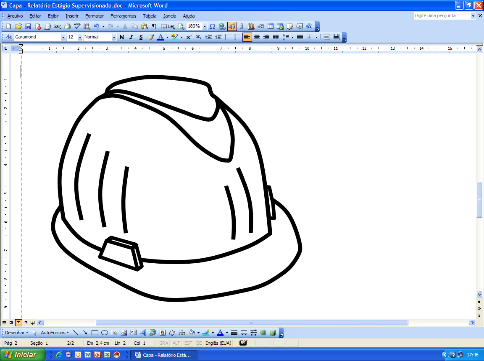 Relatório deEstágio SupervisionadoAluno: João Manoel da Silva No 1953426Professor orientador: Roberto Pereira de SousaEngenheiro supervisor: Pedro Correia OliveiraEmpresa: Construtora Civil & CiaObra/projeto: Edifício Residencial Habitar IIPeríodo: 10/01/2021 a 31/07/2021 (Etapa única)Total de horas cumpridas: 350 horas Uberlândia, 06 de julho de 2021.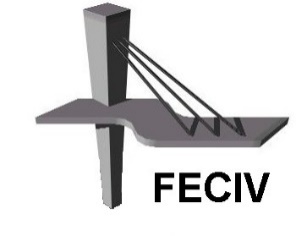 